عبق الماضي وجديد الحاضرقام عدد من الطالبات السنة التحضيرية لجامعة المجمعة بالزلفي بالمشاركة بالأنشطة الطلابية وذلك  يوم الأربعاء الموافق 19 / 2 /1436 هـ كنشاط لمادة الرياضيات أثناء الفترة الصباحية تحت عنوان عبق الماضي و جديد الحاضر وقد تضمن النشاط  المواضيع التالية:تعريف عن السنة التحضيرية.المقارنة بين الحاضر والماضي .وتم طرح البرنامج على النحو التالي: عرض ( Power point ) للطالبات تعريفي لسنة التحضيرية.بازار بيع للأكلات الماضية والحاضرة.تم توزيع على الحضور  مغلفات من حلويات الماضي .وفي نهاية النشاط  أتفق الطالبات بأن يكون المردود المادي لصالح أيتام الجمعية الخيرية طالبين من الله التوفيق والنجاح موظفات السنة التحضيريةأماني المقحمأنفال البدرسعاد المقحم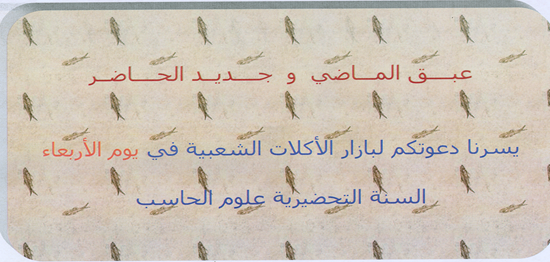 